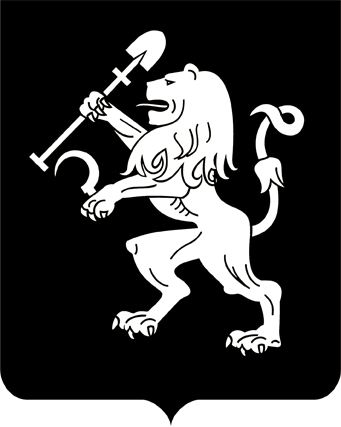 АДМИНИСТРАЦИЯ ГОРОДА КРАСНОЯРСКАПОСТАНОВЛЕНИЕО внесении изменений в постановление администрации города от 26.12.2019 № 992В целях упорядочения уличной торговли на территории города          в 2020 году, в соответствии со ст. 16 Федерального закона от 06.10.2003 № 131-ФЗ «Об общих принципах организации местного самоуправления в Российской Федерации», руководствуясь ст. 7, 41, 58, 59        Устава города Красноярска, ПОСТАНОВЛЯЮ:1. Внести в постановление администрации города от 26.12.2019          № 992 «О проведении фестивалей, базаров, расширенных продаж            на территории города Красноярска в 2020 году» следующие изменения:1) строку 34 таблицы приложения 1 к постановлению изложить        в следующей редакции: 2) в таблице приложения 2 к постановлению:строки 50, 51, 52, 55, 61.1 изложить в следующей редакции:дополнить строками 61.3–61.10 следующего содержания:строку 130 признать утратившей силу;3) строки 35–42 таблицы приложения 5 к постановлению изложить в следующей редакции:4) в таблице приложения 6 к постановлению: строку 26 изложить в следующей редакции:дополнить строкой 27 следующего содержания:2. Настоящее постановление опубликовать в газете «Городские           новости» и разместить на официальном сайте администрации города.Глава города                                                                                 С.В. Еремин27.05.2020№ 402«34Фестиваль «День дачника»август –октябрь(дата по согласованию)ул. Высот-ная, 15, сквер Серебряныйадминистрация Октябрьского района в городе Красноярске»«50Ул. Академика Киренского, 25а(молочная, квасная бочка)201.01.2020–31.12.2020администрация Октябрьского района в городе Красноярске51Ул. Академика Киренского, 116(молочная, квасная бочка)201.01.2020–31.12.2020администрация Октябрьского района в городе Красноярске52Бульвар Ботанический, 27 (молочная, квасная бочка)201.01.2020–31.12.2020администрация Октябрьского района в городе Красноярске55Ул. Можайского, 5(молочная, квасная бочка)201.01.2020–31.12.2020администрация Октябрьского района в городе Красноярске61.1Ул. Азовская, 1 (автоприлавок «Купава», молочная, квасная бочка)301.01.2020–31.12.2020администрация Октябрьского района в городе Красноярске»«61.3Ул. Тотмина, 3(молочная, квасная бочка)201.06.2020–01.10.2020администрация Октябрьского района в городе Красноярске61.4Ул. Высотная, 4(квасная бочка)101.06.2020–01.10.2020администрация Октябрьского района в городе Красноярске61.5Академгородок, 3а(квасная бочка)101.06.2020–01.10.2020администрация Октябрьского района в городе Красноярске61.6Ул. Академика Киренского, 13а(квасная бочка)101.06.2020–01.10.2020администрация Октябрьского района в городе Красноярске61.7Ул. Ладо Кецховели, 35 (квасная бочка)101.06.2020–01.10.2020администрация Октябрьского района в городе Красноярске61.8Ул. Ладо Кецховели, 67, ст. 3 (квасная бочка)101.06.2020–01.10.2020администрация Октябрьского района в городе Красноярске61.9Ул. Вильского, 28д(квасная бочка)101.06.2020–01.10.2020администрация Октябрьского района в городе Красноярске61.10Ул. Мирошни-ченко,1 (квасная бочка)101.06.2020–01.10.2020администрация Октябрьского района в городе Красноярске»«35Ул. Ладо Кецхо-вели, 65а101.01.2020–31.12.2020администрация Октябрьского района в городе Красноярске36Ул. Крупской, 8 (ост. «Ул. Крупской», в город)101.01.2020–31.12.2020администрация Октябрьского района в городе Красноярске37Ул. Черныше-          ва, 3–5, ул. Петра Словцова, 16101.01.2020–31.12.2020администрация Октябрьского района в городе Красноярске38Ул. Петра Слов-цова, 16101.01.2020–31.12.2020администрация Октябрьского района в городе Красноярске39Ул. Тотмина, 8 б101.01.2020–31.12.2020администрация Октябрьского района в городе Красноярске40Ул. Попова, 14101.01.2020–31.12.2020администрация Октябрьского района в городе Красноярске41Ул. Тотмина, 35101.01.2020–31.12.2020администрация Октябрьского района в городе Красноярске42Ул. Мирошниченко – ул. Петра Словцова101.01.2020–31.12.2020администрация Октябрьского района в городе Красноярске»«26Ул. Гладкова, 6215.05.2020–01.07.2020не более 20администрация Свердловского района в городе Красноярске»«27Ул. 60 лет Октября, 48(в районе ТЦ «Енисей»126.05.2020–01.07.2020не более 20администрация Свердловского района в городе Красноярске»